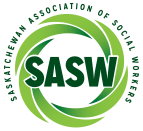 Application for CASW/BMS ScholarshipPlease complete electronically, print or save, and submit  Name:   Address: 	  Phone (day):                                                  Other Phone:          E Mail address for contact:  Employed?              Employer and Position:                               Student?                  Year of study and Program         	Please identify the event/workshop/conference/course you are requesting funding for, attaching a brochure or link to the event.  Event location:Date(s):Please describe your involvement with SASW over the past five years:Please describe how this activity will enhance your social work knowledge/skills, advance social justice, and/or address community needs:Other sources of funding and amounts will support your attendance at this event:This scholarship fund will provide scholarships to a maximum of $1000. The amount given will depend on the number of requests received and the amount available in any given year.How much money are you applying for at this time? Will you still attend this event if you do not receive the amount requested from SASW? 	Yes	 	NoPlease submit your request by e-mail to ed.sasw@accesscomm.ca or mail to SASW, 2110 Lorne Street, Regina, Sask.  S4P 2M5Thank you for your application.________________________  Signature       ______________________Date 